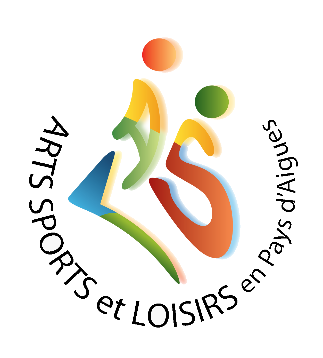        ASSEMBLEE GENERALE D'ARTS SPORTS ET LOISIRS                                 JEUDI 10 FEVRIER 2022POUVOIRJe soussigné : Adhérent n° ………..…………de l’association ARTS SPORTS ET LOISIRS en Pays d’Aiguesdonne pouvoir à(nom et prénom) : pour me représenter pour tous les actes de l’Assemblée Générale ordinaire de l’association ARTS SPORTS ET LOISIRS en Pays d’Aigues du jeudi 10 février 2022.Bon pour pouvoir Date   BULLETIN DE CANDIDATURE au Conseil d'Administration (à retourner avant le 6/02/2022)  Je soussigné :   Adhérent n° : ……………………de l'association ARTS SPORTS ET LOISIRS en Pays d'Aigues,  désire présenter ma candidature au Conseil d’Administration de l’association     ARTS SPORTS ET LOISIRS en Pays d’Aigues, pour apporter mon aide dans les domaines        suivants :    …………………………………………………………………………………………………………………………………………  désire apporter mon aide au sein d’une activité (laquelle) : …………………..……………    Date Arts Sports et Loisirs en Pays d’Aigues - Association Loi 1901 -  BP 7   d’Aigues   84125  Pertuis CedexTél: 04 90 07 33 32 - N°SIRET : 339 092 611 000 13 - E-mail : artssportsetloisirs@orange.fr - Site: www.artssportsetloisirs.fr